    Bulletin d‘inscription Randonnées et Raquettes 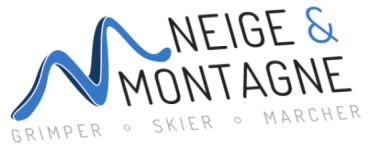 Nom …………………………………………………………………………………              Prénom ……………………………………………………………….Date de naissance …………………………………………………………Adresse ………………………………………………………………………………………………………………………………………………………………………….Téléphone ………………………………………………………………………… Portable ……………………………………………………………………………Courriel …………………………………………………………………………………………………………………………………………………………………………..Personne à prévenir en cas d’accident (nom et portable) …………………………………………………………………………………..………………………………………………………………………………………………………………………………………………………………………………………………Certificat médical ……………….Je m’inscris pour :	- Les sorties du mardi	Tarif : 10€ pour l’année- Les sorties du jeudi	Tarif : 10€ pour l’année- Les sorties du dimanche	Tarif : 10€ la sortieJe prends la licence FFRP (assurances hors sorties N&M): 		Option de base (randos, raquettes, ski de fond, roller..) : 24 €	Option base + ski de rando, via ferrata, rando glaciaire  : 34 €		-------------------------------------------------------------------------------------- Adhésion association          Individuel Motte   20€             hors Motte    26€                                             Famille Motte      33€              hors Motte    40€                                             Déjà adhérent      0€   - Famille (nom adhérent principal) .........................................                                                                                 -   Autre activité ………………………………………………..(Entourer les montants vous concernant)--------------------------------------------------------------------------------------Règlement      Chèque à l’ordre de Neige et Montagne :Total : somme des montants entourés : ………………. banque …………………………………………………………………………………..      Chèques vacances    ……………………               Coupons sport--------------------------------------------------------------------------------------    Bulletin d‘inscription Randonnées et RaquettesNom …………………………………………………………………………………              Prénom ……………………………………………………………….Date de naissance …………………………………………………………Adresse ………………………………………………………………………………………………………………………………………………………………………….Téléphone ………………………………………………………………………… Portable ……………………………………………………………………………Courriel …………………………………………………………………………………………………………………………………………………………………………..Personne à prévenir en cas d’accident (nom et portable) …………………………………………………………………………………..………………………………………………………………………………………………………………………………………………………………………………………………Certificat médical ……………….Je m’inscris pour :	- Les sorties du mardi	Tarif : 10€ pour l’année- Les sorties du jeudi	Tarif : 10€ pour l’année- Les sorties du dimanche	Tarif : 10€ le dimancheJe prends la licence FFRP (assurances hors sorties N&M): 		Option de base (randos, raquettes, ski de fond, roller..) : 24 €	Option base + ski de rando, via ferrata, rando glaciaire  : 34 €		-------------------------------------------------------------------------------------- Adhésion association          Individuel Motte   20€             hors Motte    26€                                             Famille Motte      33€              hors Motte    40€                                             Déjà adhérent      0€   - Famille (nom adhérent principal) .........................................                                                                                 -   Autre activité ………………………………………………..(Entourer les montants vous concernant)--------------------------------------------------------------------------------------Règlement      Chèque à l’ordre de Neige et Montagne :Total : somme des montants entourés : ………………. banque …………………………………………………………………………………..      Chèques vacances    ……………………               Coupons sport